FCFJ Harjoituspäiväkirja omatoimiseen harjoitteluun 			Nimi: ______________________Mene konttausasentoon, nosta vastakkainen käsi ja jalka ilmaan hitaasti ja ojenna raajat suoraksi. Pidä ilmassa noin 5 sekuntia ja laske alas. Toista vastakkaisella puolella. Suoritettu   		Miten monta kertaa jaksat __ kpl Kuljeta palloa 10 metriä eteen jalkapohjalla vuorojaloin. Sen jälkeen takaperin takaisin.Suoritettu 		Ota takaperin juoksukilpailu vanhemman, veljen/siskon tai kaverin kanssa.Kuka voitti? ____________________Seiso yhdellä jalalla pallo kädessä, onnistuuko silmät kiinni?Suoritettu 		Miten kauan pysyt pystyssä? ___ sek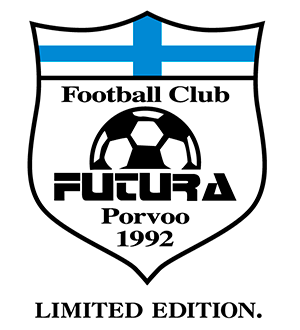 Keksi oma pallotemppu ja anna sille nimi.Harhautuksen nimi: ___________________ Viikon haasteOnnistuin• Yksi jalka ja yksi polvi koskettaa lattiaan• Yksi jalka ja yksi käsi koskettaa lattiaan• Yksi polvi ja yksi käsi koskettaa lattiaan• Kaksi polvea (ei jalkakosketusta) koskettaa lattiaan• Yksi jalka ja yksi sormi koskettaa lattiaan• Yksi polvi ja yksi sormi koskettaa lattiaan• Kaksi polvea ja otsa koskettavat lattiaan• Vain selkä koskettaa lattiaan• Vain kantapäät koskettavat lattiaan• Yksi päkiä ja yksi kantapää koskettaa lattiaan• Vain yksi päkiä koskettaa lattiaan• Kyykkyasento• Vaaka• Silta